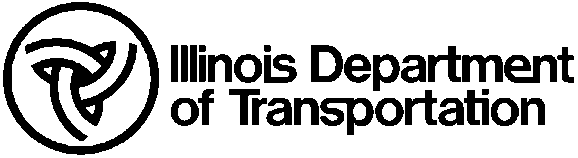 HSIP Candidate FormHSIP Candidate FormHSIP Candidate FormHSIP Candidate FormHSIP Candidate FormHSIP Candidate FormHSIP Candidate FormHSIP Candidate FormHSIP Candidate FormHSIP Candidate FormHSIP Candidate FormHSIP Candidate FormHSIP Candidate FormFY      FY      FY      ID:        ID:        ID:        ID:        ID:        ID:        Contract:        Contract:        Contract:        Contract:        Contract:        Contract:        Contract:        Contract:        Contract:        Contract:        Contract:        Contract:        Award Date:       Award Date:       Award Date:       Award Date:       Award Date:       Award Date:       Award Date:       Award Date:       Completion Date:       Completion Date:       Completion Date:       Completion Date:       Completion Date:       Completion Date:       District:       District:       District:       District:       District:       County:       County:       County:       County:       County:       County:       County:       County:       County:       County:       County:       County:       County:       County:       County:       County:       County:       County:       County:       County:       City:       City:       City:       City:       City:       City:       City:       Key route:       Key route:       Key route:       Key route:       Key route:       Marked route:       Marked route:       Marked route:       Marked route:       Marked route:       Marked route:       Marked route:       Marked route:       Marked route:       Marked route:       Marked route:       Marked route:       Marked route:       Marked route:       Marked route:       Marked route:       Marked route:       Marked route:       Marked route:       Marked route:       Marked route:       Marked route:       Marked route:       Marked route:       Marked route:       Marked route:       Marked route:       Road Name:       Road Name:       Road Name:       Road Name:       Road Name:       Road Name:       Road Name:       Road Name:       Road Name:       Road Name:       Road Name:       Road Name:       Road Name:       Road Name:       Intersecting Roadway:       	 N/AIntersecting Roadway:       	 N/AIntersecting Roadway:       	 N/AIntersecting Roadway:       	 N/AIntersecting Roadway:       	 N/AIntersecting Roadway:       	 N/AIntersecting Roadway:       	 N/AIntersecting Roadway:       	 N/AIntersecting Roadway:       	 N/AIntersecting Roadway:       	 N/AIntersecting Roadway:       	 N/AIntersecting Roadway:       	 N/AIntersecting Roadway:       	 N/AIntersecting Roadway:       	 N/AIntersecting Roadway:       	 N/AIntersecting Roadway:       	 N/AIntersecting Roadway:       	 N/AIntersecting Roadway:       	 N/ALength:       	 N/ALength:       	 N/ALength:       	 N/ALength:       	 N/ALength:       	 N/ALength:       	 N/ALength:       	 N/ALength:       	 N/ALength:       	 N/ALength:       	 N/ALength:       	 N/ALength:       	 N/ALength:       	 N/ALength:       	 N/ALength:       	 N/ALength:       	 N/ALength:       	 N/ALength:       	 N/ALength:       	 N/ALength:       	 N/ALength:       	 N/ALength:       	 N/ALength:       	 N/AMile station:         to      Mile station:         to      Mile station:         to      Mile station:         to      Mile station:         to      Mile station:         to      Mile station:         to      Mile station:         to      Mile station:         to      Location Description:       Location Description:       Location Description:       Location Description:       Location Description:       Location Description:       Location Description:       Location Description:       Location Description:       Location Description:       Location Description:       Location Description:       Location Description:       Location Description:       Location Description:       Location Description:       Location Description:       Location Description:       Location Description:       Location Description:       Location Description:       Location Description:       Location Description:       Location Description:       Location Description:       Location Description:       Location Description:       Location Description:       Location Description:       Location Description:       Location Description:       Location Description:        Rural Rural Urban Urban Urban Urban Urban Urban UrbanLanes:    Lanes:    Lanes:    Lanes:    Lanes:    Lanes:    Lanes:    Lanes:    Lanes:    Lanes:    Lanes:    Lanes:    Lanes:    Lanes:    Lanes:    Lanes:    Lanes:    Lanes:    Lanes:    Lanes:    Lanes:    Lanes:    Lanes:    AADT(Segment):       AADT(Segment):       AADT(Segment):       AADT(Segment):       AADT(Segment):       AADT(Segment):       AADT(Segment):       AADT(Segment):       AADT(Segment):       Total Entering AADT (Intersection):       Total Entering AADT (Intersection):       Total Entering AADT (Intersection):       Total Entering AADT (Intersection):       Total Entering AADT (Intersection):       Total Entering AADT (Intersection):       Total Entering AADT (Intersection):       Total Entering AADT (Intersection):       Total Entering AADT (Intersection):       Total Entering AADT (Intersection):       Total Entering AADT (Intersection):       Total Entering AADT (Intersection):       Total Entering AADT (Intersection):       Total Entering AADT (Intersection):       Total Entering AADT (Intersection):       Total Entering AADT (Intersection):       Total Entering AADT (Intersection):       Total Entering AADT (Intersection):       Speed Limit:           mphSpeed Limit:           mphSpeed Limit:           mphSpeed Limit:           mphSpeed Limit:           mphFriction Test Results:       Friction Test Results:       Friction Test Results:       Friction Test Results:       Friction Test Results:       Friction Test Results:       Friction Test Results:       Friction Test Results:       Friction Test Results:       Friction Test Results:       Friction Test Results:        N/A N/A N/A N/A N/A N/A N/A N/A N/A N/A N/A N/ALighting Present:   Y   NLighting Present:   Y   NLighting Present:   Y   NLighting Present:   Y   NLighting Present:   Y   NLighting Present:   Y   NLighting Present:   Y   NLighting Present:   Y   NLighting Present:   Y   NCHSP Emphasis Area(s):       CHSP Emphasis Area(s):       CHSP Emphasis Area(s):       CHSP Emphasis Area(s):       CHSP Emphasis Area(s):       CHSP Emphasis Area(s):       CHSP Emphasis Area(s):       CHSP Emphasis Area(s):       CHSP Emphasis Area(s):       CHSP Emphasis Area(s):       CHSP Emphasis Area(s):       CHSP Emphasis Area(s):       CHSP Emphasis Area(s):       CHSP Emphasis Area(s):       CHSP Emphasis Area(s):       CHSP Emphasis Area(s):       CHSP Emphasis Area(s):        District Documentation          Systematic Improvements      N/A District Documentation          Systematic Improvements      N/A District Documentation          Systematic Improvements      N/A District Documentation          Systematic Improvements      N/A District Documentation          Systematic Improvements      N/A District Documentation          Systematic Improvements      N/A District Documentation          Systematic Improvements      N/A District Documentation          Systematic Improvements      N/A District Documentation          Systematic Improvements      N/A District Documentation          Systematic Improvements      N/A District Documentation          Systematic Improvements      N/A District Documentation          Systematic Improvements      N/A District Documentation          Systematic Improvements      N/A District Documentation          Systematic Improvements      N/A District Documentation          Systematic Improvements      N/APeer Group:       	 N/APeer Group:       	 N/APeer Group:       	 N/APeer Group:       	 N/APeer Group:       	 N/APeer Group:       	 N/APeer Group:       	 N/APeer Group:       	 N/APeer Group:       	 N/APeer Group:       	 N/APeer Group:       	 N/APeer Group:       	 N/APeer Group:       	 N/APeer Group:       	 N/APeer Group:       	 N/APeer Group:       	 N/APeer Group:       	 N/APeer Group:       	 N/APeer Group:       	 N/APeer Group:       	 N/APeer Group:       	 N/APeer Group:       	 N/APeer Group:       	 N/APeer Group:       	 N/APeer Group:       	 N/APeer Group:       	 N/APeer Group:       	 N/APeer Group:       	 N/APeer Group:       	 N/APeer Group:       	 N/APeer Group:       	 N/APeer Group:       	 N/AOther:       Other:       Other:       Other:       Other:       Other:       Other:       Other:       Other:       Other:       Other:       Other:       Other:       Other:       Other:       Other:       Other:       Other:       Other:       Other:       Other:       Other:       Other:       Other:       Other:       Other:       Other:       Other:       Other:       Other:       Other:       Other:       Crashes DetailsCrashes DetailsCrashes DetailsCrashes DetailsCrashes DetailsCrashes DetailsCrashes DetailsCrashes DetailsCrashes DetailsCrashes DetailsCrashes DetailsCrashes DetailsCrashes DetailsCrashes DetailsCrashes DetailsCrashes DetailsCrashes DetailsCrashes DetailsCrashes DetailsCrashes DetailsCrashes DetailsCrashes DetailsCrashes DetailsCrashes DetailsCrashes DetailsCrashes DetailsCrashes DetailsCrashes DetailsCrashes DetailsYearTotal CrashesTotal CrashesFatal CrashesFatal CrashesFatal CrashesFatal CrashesFatalitiesFatalitiesFatalitiesA-Injury CrashesA-Injury CrashesA-Injury CrashesA-InjuriesA-InjuriesA-InjuriesB-Injury CrashesB-Injury CrashesB-Injury CrashesB-Injury CrashesB-Injury CrashesB-InjuriesC-Injury CrashesC-Injury CrashesC-InjuriesC-InjuriesC-InjuriesC-InjuriesPDOPDOWet-WeatherCrashesDarkness(Not lighted) CrashesTotalLocation Description:       Location Description:       Location Description:       Location Description:       Location Description:       Location Description:       Location Description:       Location Description:       Location Description:       Location Description:       Location Description:       Location Description:       Location Description:       Location Description:       Location Description:       Location Description:       Location Description:       Location Description:       Location Description:       Location Description:       Location Description:       Location Description:       Location Description:       Location Description:       Location Description:       Location Description:       Location Description:       Location Description:       Location Description:       Location Description:       Location Description:       Location Description:       Problem Description:       Problem Description:       Problem Description:       Problem Description:       Problem Description:       Problem Description:       Problem Description:       Problem Description:       Problem Description:       Problem Description:       Problem Description:       Problem Description:       Problem Description:       Problem Description:       Problem Description:       Problem Description:       Problem Description:       Problem Description:       Problem Description:       Problem Description:       Problem Description:       Problem Description:       Problem Description:       Problem Description:       Problem Description:       Problem Description:       Problem Description:       Problem Description:       Problem Description:       Problem Description:       Problem Description:       Problem Description:       Previous Safety Improvements:       Previous Safety Improvements:       Previous Safety Improvements:       Previous Safety Improvements:       Previous Safety Improvements:       Previous Safety Improvements:       Previous Safety Improvements:       Previous Safety Improvements:       Previous Safety Improvements:       Previous Safety Improvements:       Previous Safety Improvements:       Previous Safety Improvements:       Previous Safety Improvements:       Previous Safety Improvements:       Previous Safety Improvements:       Previous Safety Improvements:       Previous Safety Improvements:       Previous Safety Improvements:       Previous Safety Improvements:       Previous Safety Improvements:       Previous Safety Improvements:       Previous Safety Improvements:       Previous Safety Improvements:       Previous Safety Improvements:       Previous Safety Improvements:       Previous Safety Improvements:       Previous Safety Improvements:       Previous Safety Improvements:       Previous Safety Improvements:       Previous Safety Improvements:       Previous Safety Improvements:       Previous Safety Improvements:       Collision Diagram:   Y   NCollision Diagram:   Y   NCollision Diagram:   Y   NCollision Diagram:   Y   NCollision Diagram:   Y   NCollision Diagram:   Y   NCollision Diagram:   Y   NCollision Diagram:   Y   NCollision Diagram:   Y   NCollision Diagram:   Y   NCollision Diagram:   Y   NCollision Diagram:   Y   NCollision Diagram:   Y   NCollision Diagram:   Y   NCollision Diagram:   Y   NCollision Diagram:   Y   NCollision Diagram:   Y   NCollision Diagram:   Y   NCollision Diagram:   Y   NCollision Diagram:   Y   NCollision Diagram:   Y   NCollision Diagram:   Y   NCollision Diagram:   Y   NImages:   Y   NImages:   Y   NImages:   Y   NImages:   Y   NImages:   Y   NImages:   Y   NImages:   Y   NImages:   Y   NImages:   Y   NPredominant Crash Types:       Predominant Crash Types:       Predominant Crash Types:       Predominant Crash Types:       Predominant Crash Types:       Predominant Crash Types:       Predominant Crash Types:       Predominant Crash Types:       Predominant Crash Types:       Predominant Crash Types:       Predominant Crash Types:       Predominant Crash Types:       Predominant Crash Types:       Predominant Crash Types:       Predominant Crash Types:       Predominant Crash Types:       Predominant Crash Types:       Predominant Crash Types:       Predominant Crash Types:       Predominant Crash Types:       Predominant Crash Types:       Predominant Crash Types:       Predominant Crash Types:       Predominant Crash Types:       Predominant Crash Types:       Predominant Crash Types:       Predominant Crash Types:       Predominant Crash Types:       Predominant Crash Types:       Predominant Crash Types:       Predominant Crash Types:       Predominant Crash Types:       Proposed Improvement(s):       Proposed Improvement(s):       Proposed Improvement(s):       Proposed Improvement(s):       Proposed Improvement(s):       Proposed Improvement(s):       Proposed Improvement(s):       Proposed Improvement(s):       Proposed Improvement(s):       Proposed Improvement(s):       Proposed Improvement(s):       Proposed Improvement(s):       Proposed Improvement(s):       Proposed Improvement(s):       Proposed Improvement(s):       Proposed Improvement(s):       Proposed Improvement(s):       Proposed Improvement(s):       Proposed Improvement(s):       Proposed Improvement(s):       Proposed Improvement(s):       Proposed Improvement(s):       Proposed Improvement(s):       Proposed Improvement(s):       Proposed Improvement(s):       Proposed Improvement(s):       Proposed Improvement(s):       Proposed Improvement(s):       Proposed Improvement(s):       Proposed Improvement(s):       Proposed Improvement(s):       Proposed Improvement(s):       Estimated Project Cost ($000’s):  $     Estimated Project Cost ($000’s):  $     Estimated Project Cost ($000’s):  $     Estimated Project Cost ($000’s):  $     Estimated Project Cost ($000’s):  $     Estimated Project Cost ($000’s):  $     Estimated Project Cost ($000’s):  $     Estimated Project Cost ($000’s):  $     Estimated Project Cost ($000’s):  $     Estimated Project Cost ($000’s):  $     Estimated Project Cost ($000’s):  $     Estimated Project Cost ($000’s):  $     Estimated Project Cost ($000’s):  $     Estimated Project Cost ($000’s):  $     Estimated Project Cost ($000’s):  $     Estimated Project Cost ($000’s):  $     Estimated Project Cost ($000’s):  $     Estimated Project Cost ($000’s):  $     Estimated Project Cost ($000’s):  $     Estimated Project Cost ($000’s):  $     Estimated Project Cost ($000’s):  $     Estimated Project Cost ($000’s):  $     Estimated Project Cost ($000’s):  $     Benefit-Cost Ratio:       Benefit-Cost Ratio:       Benefit-Cost Ratio:       Benefit-Cost Ratio:       Benefit-Cost Ratio:       Benefit-Cost Ratio:       Benefit-Cost Ratio:       Benefit-Cost Ratio:       Benefit-Cost Ratio:       Local Projects:         Local Projects:         Local Projects:         Local Projects:         Local Projects:         Local Projects:         Local Projects:         Local Projects:         Local Projects:         Local Projects:         Local Projects:         Local Projects:         Local Projects:         Local Projects:         Local Projects:         Local Projects:         Local Projects:         Local Projects:         Local Projects:         Local Projects:         Local Projects:         Local Projects:         Local Projects:         Local Projects:         Local Projects:         Local Projects:         Local Projects:         Local Projects:         Local Projects:         Local Projects:         Local Projects:         Local Projects:         Annual Fatal Crash Rate (Fatal Crashes/100 Miles):       Annual Fatal Crash Rate (Fatal Crashes/100 Miles):       Annual Fatal Crash Rate (Fatal Crashes/100 Miles):       Annual Fatal Crash Rate (Fatal Crashes/100 Miles):       Annual Fatal Crash Rate (Fatal Crashes/100 Miles):       Annual Fatal Crash Rate (Fatal Crashes/100 Miles):       Annual Fatal Crash Rate (Fatal Crashes/100 Miles):       Annual Fatal Crash Rate (Fatal Crashes/100 Miles):       Annual Fatal Crash Rate (Fatal Crashes/100 Miles):       Annual Fatal Crash Rate (Fatal Crashes/100 Miles):       Annual Fatal Crash Rate (Fatal Crashes/100 Miles):       Annual Fatal Crash Rate (Fatal Crashes/100 Miles):       Annual Fatal Crash Rate (Fatal Crashes/100 Miles):       Annual Fatal Crash Rate (Fatal Crashes/100 Miles):       Annual Fatal Crash Rate (Fatal Crashes/100 Miles):       Annual Fatal Crash Rate (Fatal Crashes/100 Miles):       Annual Fatal Crash Rate (Fatal Crashes/100 Miles):       Annual Fatal Crash Rate (Fatal Crashes/100 Miles):       Annual Fatal Crash Rate (Fatal Crashes/100 Miles):       Annual A-Injury Crash Rate (A-Injury Crashes/100 Miles):       Annual A-Injury Crash Rate (A-Injury Crashes/100 Miles):       Annual A-Injury Crash Rate (A-Injury Crashes/100 Miles):       Annual A-Injury Crash Rate (A-Injury Crashes/100 Miles):       Annual A-Injury Crash Rate (A-Injury Crashes/100 Miles):       Annual A-Injury Crash Rate (A-Injury Crashes/100 Miles):       Annual A-Injury Crash Rate (A-Injury Crashes/100 Miles):       Annual A-Injury Crash Rate (A-Injury Crashes/100 Miles):       Annual A-Injury Crash Rate (A-Injury Crashes/100 Miles):       Annual A-Injury Crash Rate (A-Injury Crashes/100 Miles):       Annual A-Injury Crash Rate (A-Injury Crashes/100 Miles):       Annual A-Injury Crash Rate (A-Injury Crashes/100 Miles):       Annual A-Injury Crash Rate (A-Injury Crashes/100 Miles):       Local Roads Rural Functional Class:         Local Roads Rural Functional Class:         Local Roads Rural Functional Class:         Local Roads Rural Functional Class:         Local Roads Rural Functional Class:         Local Roads Rural Functional Class:         Local Roads Rural Functional Class:         Local Roads Rural Functional Class:         Local Roads Rural Functional Class:         Local Roads Rural Functional Class:         Local Roads Rural Functional Class:         Local Roads Rural Functional Class:         Local Roads Rural Functional Class:         Local Roads Rural Functional Class:         Local Roads Rural Functional Class:         Local Roads Rural Functional Class:         Local Roads Rural Functional Class:         Local Roads Rural Functional Class:         Local Roads Rural Functional Class:         Local Roads Rural Functional Class:         Local Roads Rural Functional Class:         Local Roads Rural Functional Class:         Local Roads Rural Functional Class:         Local Roads Rural Functional Class:         Local Roads Rural Functional Class:         Local Roads Rural Functional Class:         Local Roads Rural Functional Class:         Local Roads Rural Functional Class:         Local Roads Rural Functional Class:         Local Roads Rural Functional Class:         Local Roads Rural Functional Class:         Local Roads Rural Functional Class:         Approved:        Approved:        Approved:        Approved:        Approved:        Approved:        Approved:        Approved:        Approved:        Approved:        Approved:        Approved:        Approved:        Approved:        Approved:        Approved:        Approved:        Approved:        Approved:        Approved:        Approved:        Approved:        Approved:         Approval Date:          Approval Date:          Approval Date:          Approval Date:          Approval Date:          Approval Date:          Approval Date:          Approval Date:          Approval Date:         Signed: State Safety EngineerSigned: State Safety EngineerSigned: State Safety EngineerSigned: State Safety EngineerSigned: State Safety EngineerSigned: State Safety EngineerSigned: State Safety EngineerSigned: State Safety EngineerSigned: State Safety EngineerSigned: State Safety EngineerSigned: State Safety EngineerSigned: State Safety EngineerSigned: State Safety EngineerSigned: State Safety EngineerSigned: State Safety EngineerSigned: State Safety EngineerSigned: State Safety EngineerSigned: State Safety EngineerSigned: State Safety EngineerSigned: State Safety EngineerSigned: State Safety EngineerSigned: State Safety EngineerFunding:       HSIP   HRRR   RAILFunding:       HSIP   HRRR   RAILFunding:       HSIP   HRRR   RAILFunding:       HSIP   HRRR   RAILFunding:       HSIP   HRRR   RAILFunding:       HSIP   HRRR   RAILFunding:       HSIP   HRRR   RAILFunding:       HSIP   HRRR   RAILFunding:       HSIP   HRRR   RAILFunding:       HSIP   HRRR   RAILComment:       Comment:       Comment:       Comment:       Comment:       Comment:       Comment:       Comment:       Comment:       Comment:       Comment:       Comment:       Comment:       Comment:       Comment:       Comment:       Comment:       Comment:       Comment:       Comment:       Comment:       Comment:       Comment:       Comment:       Comment:       Comment:       Comment:       Comment:       Comment:       Comment:       Comment:       Comment:       Distribution:     Distribution:     Distribution:     Distribution:      OPP OPP OPP OPP District District District District BSPE BSPE BSPE LRS LRS LRS LRS LRS BDE BDE BDE BDE BDE BDE BDE BDE BDE BDE BDE BDE